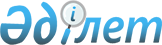 О ратификации Конвенции о мерах, направленных на запрещение и предупреждение незаконного ввоза, вывоза и передачи права собственности на культурные ценностиЗакон Республики Казахстан от 9 декабря 2011 года № 507-IV.
      Ратифицировать Конвенцию о мерах, направленных на запрещение и предупреждение незаконного ввоза, вывоза и передачи права собственности на культурные ценности, принятую в Париже 14 ноября 1970 года. КОHВЕHЦИЯ
о мерах, направленных на запрещение и предупреждение
незаконного ввоза, вывоза и передачи права собственности
на культурные ценности (Бюллетень международных договоров Республики Казахстан 2012 г., № 6, ст. 77 - вступила в силу 9 мая 2012 года)
      Генеральная конференция Организации Объединенных Наций по вопросам образования, науки и культуры, собравшаяся в Париже с 12 октября по 14 ноября 1970 г. на свою шестнадцатую сессию, напоминая о важности положений Декларации принципов международного сотрудничества в области культуры, принятой на четырнадцатой сессии Генеральной конференции (1966 г.),
      считая, что обмен культурными ценностями между странами для целей образования, науки и культуры расширяет знания о человеческой цивилизации, обогащает культурную жизнь всех народов и вызывает взаимное уважение и понимание между странами,
      считая, что культурные ценности являются одним из основных элементов цивилизации и культуры народов и что они приобретают свою подлинную ценность только в том случае, если точно известны их происхождение, история и окружающая среда,
      считая, что каждое государство обязано охранять достояние, состоящее из находящихся на его территории культурных ценностей, от опасностей кражи, тайных раскопок и незаконного вывоза,
      считая, что для предупреждения этих опасностей необходимо, чтобы каждое государство еще больше прониклось сознанием моральных обязательств в отношении как своего культурного достояния, так и культурного достояния всех народов,
      считая, что музеи, библиотеки и архивы, являясь учреждениями культуры, должны заботиться о том, чтобы их коллекции создавались на основе всеобщепризнанных моральных принципов,
      считая, что незаконные ввоз, вывоз и передача права собственности на культурные ценности наносят ущерб взаимопониманию между народами, содействовать которому ЮНЕСКО обязана, в частности, рекомендуя заинтересованным государствам соответствующие международные конвенции,
      считая, что для того, чтобы быть эффективной, охрана культурного достояния должна быть организована как в национальном, так и в международном масштабах и требует тесного сотрудничества между государствами,
      принимая во внимание, что Генеральная конференция ЮНЕСКО в 1964 г. уже приняла рекомендацию по данному вопросу,
      получив новые предложения, касающиеся мер, направленных на запрещение и предупреждение незаконных ввоза, вывоза и передачи права собственности на культурные ценности (пункт 19 повестки дня сессии),
      решив на своей пятнадцатой сессии, что данный вопрос явится предметом международной конвенции, принимает четырнадцатого ноября 1970 г. настоящую Конвенцию. Статья 1
      Для целей настоящей Конвенции культурными ценностями считаются ценности религиозного или светского характера, которые рассматриваются каждым государством как представляющие значение для археологии, доисторического периода, истории, литературы, искусства и науки и которые относятся к перечисляемым ниже категориям:
      (а) редкие коллекции и образцы флоры и фауны, минералогии, анатомии и предметы, представляющие интерес для палеонтологии;
      (b) ценности, касающиеся истории, включая историю науки и техники, историю войн и обществ, а также связанные с жизнью национальных деятелей, мыслителей, ученых и артистов и с крупными национальными событиями;
      (c) археологические находки (включая обычные и тайные) и археологические открытия;
      (d) составные части расчлененных художественных и исторических памятников и археологических мест;
      (e) старинные предметы более чем 100-летней давности, такие как надписи, чеканные монеты и печати;
      (f) этнологические материалы;
      (g) художественные ценности, такие как:
      (i) полотна, картины и рисунки целиком ручной работы на любой основе и из любых материалов (за исключением чертежей и промышленных изделий, украшенных от руки);
      (ii) оригинальные произведения скульптурного искусства из любых материалов;
      (iii) оригинальные гравюры, эстампы и литографии;
      (iv) оригинальные художественные подборки и монтажи из любых материалов;
      (h) редкие рукописи и инкунабулы, старинные книги, документы и издания, представляющие особый интерес (исторический, художественный, научный, литературный и т.д.), отдельно или в коллекциях;
      (i) почтовые марки, налоговые и аналогичные марки, отдельно или в коллекциях;
      (j) архивы, включая фоно-, фото- и киноархивы;
      (k) мебель более чем 100-летней давности и старинные музыкальные инструменты. Статья 2
      1. Государства-участники настоящей Конвенции признают, что незаконный ввоз, вывоз и передача права собственности на культурные ценности являются одной из главных причин обеднения культурного наследия стран происхождения этих ценностей и что международное сотрудничество является одним из наиболее действенных средств обеспечения охраны принадлежащих им культурных ценностей от всех связанных с этим опасностей.
      2. С этой целью государства-участники обязуются противодействовать, имеющимися в их распоряжении средствами, подобной практике, искореняя ее причины, прекращая ее осуществление и помогая производить необходимое возмещение. Статья 3
      Считаются незаконными ввоз, вывоз и передача права собственности на культурные ценности, совершенные в нарушение правил, принятых государствами-участниками в соответствии с настоящей Конвенцией. Статья 4
      Государства-участники настоящей Конвенции признают, что в соответствии с целями настоящей Конвенции культурное наследие каждого государства включает перечисленные ниже категории ценностей:
      (a) культурные ценности, созданные отдельными лицами или коллективами лиц, являющихся гражданами данного государства, и культурные ценности, имеющие важное значение для данного государства и созданные на территории этого государства иностранными гражданами или лицами без гражданства, проживающими на территории данного государства;
      (b) культурные ценности, обнаруженные на национальной территории;
      (c) культурные ценности, приобретенные археологическими, этнологическими и естественно-научными экспедициями с согласия компетентных властей страны, откуда происходят эти ценности;
      (d) культурные ценности, приобретенные в результате добровольных обменов;
      (e) культурные ценности, полученные в качестве дара или законно купленные с согласия компетентных властей страны, откуда происходят эти ценности. Статья 5
      В целях обеспечения охраны своих культурных ценностей от незаконных ввоза, вывоза и передачи права собственности государства-участники настоящей Конвенции обязуются создать на своей территории, с учетом условий каждой страны, одну или несколько национальных служб охраны культурного наследия, если такие службы еще не созданы, обеспеченные квалифицированным персоналом в количестве, необходимым для того, чтобы осуществлять эффективным образом перечисленные ниже функции:
      (a) содействовать разработке проектов законодательных и регламентирующих текстов, обеспечивающих защиту культурного наследия и, в частности, пресечение незаконных ввоза, вывоза и передачи права собственности на важные культурные ценности;
      (b) составлять и обновлять на базе национального охранного реестра перечень важных культурных ценностей, государственных и частных, вывоз которых означал бы значительное обеднение национального культурного наследия;
      (c) содействовать развитию или созданию научных и технических учреждений (музеи, библиотеки, архивы, лаборатории, мастерские и т.д.), необходимые для сохранения и популяризации культурных ценностей;
      (d) организовывать контроль за археологическими раскопками, обеспечивать сохранение "in situ" (на своем месте) определенных культурных ценностей и охранять некоторые районы, оставляемые для будущих археологических раскопок;
      (e) устанавливать для заинтересованных лиц (хранителей, коллекционеров, антикваров и т.д.) правила, отвечающие этическим принципам, сформулированным в настоящей Конвенции, и следить за соблюдением этих правил;
      (f) осуществлять воспитательную деятельность с целью пробуждения и укрепления уважения к культурному достоянию всех государств и популяризации положений настоящей Конвенции;
      (g) следить за тем, чтобы любому случаю исчезновения культурной ценности придавалась соответствующая огласка. Статья 6
      Государства-участники настоящей Конвенции обязуются:
      (a) учредить соответствующее свидетельство, которым государство-экспортер удостоверяет, что оно дало разрешение на вывоз одной или нескольких культурных ценностей. Это свидетельство должно прилагаться к одной или нескольким культурным ценностям, вывозимым в соответствии с существующими правилами;
      (b) запретить вывоз со своей территории культурных ценностей, к которым не приложено вышеупомянутое свидетельство;
      (c) соответствующим образом довести настоящее запрещение до сведения общественности и, в частности, лиц, которые могут вывозить или ввозить культурные ценности. Статья 7
      Государства-участники настоящей Конвенции обязуются:
      (a) принимать все необходимые меры, в соответствии с национальным законодательством, направленные на предотвращение приобретения музеями и другими аналогичными учреждениями, расположенными на их территориях, культурных ценностей, происходящих из другого государства-участника Конвенции, которые были незаконно вывезены после вступления в силу настоящей Конвенции. Всякий раз, когда это возможно, информировать государство, откуда происходит эта культурная ценность и которое является участником настоящей Конвенции, о предложении вернуть подобную культурную ценность, незаконно вывезенную из этого государства после вступления в силу настоящей Конвенции в обоих государствах;
      (b) (i) запрещать ввоз культурных ценностей, похищенных из музея или религиозного, или светского исторического памятника, или подобного учреждения другого государства-участника настоящей Конвенции после вступления настоящей Конвенции в силу в заинтересованных государствах, при условии, что такая ценность числится в описи предметов, принадлежащих данному учреждению;
      (ii) по требованию государства-участника предпринимать соответствующие шаги для обнаружения и возвращения любой подобной культурной ценности, ввезенной после вступления настоящей Конвенции в силу в обоих заинтересованных государствах, при условии, однако, что государство, обращающееся с просьбой, выплачивает справедливую компенсацию добросовестному покупателю или лицу, которое имеет действительное право на эту ценность. Просьбы относительно розыска и возвращения направляются через дипломатические каналы. Требующая сторона представляет за свой счет документацию и другие доказательства, необходимые для установления права на требование в отношении розыска и возвращения. Стороны не облагают никаким таможенными сборами или другими сборами культурные ценности, возвращаемые в соответствии с настоящей статьей. Все расходы, связанные с возвращением одной или нескольких упомянутых культурных ценностей, несет требующая сторона. Статья 8
      Государства-участники настоящей Конвенции обязуются подвергать уголовному или административному наказанию всех лиц, ответственных за нарушение запрещений, предусмотренных выше в статьях 6(b) и 7(b). Статья 9
      Любое государство-участник настоящей Конвенции, культурное наследие которого подвергается опасности хищения археологических или этнологических материалов, может обратится к другим государствам-участникам, которых это касается. Государства-участники настоящей Конвенции обязуются в таких случаях участвовать в согласованном международном усилии по определению и осуществлению необходимых конкретных мер, включая контроль за вывозом, ввозом и международной торговлей соответствующими конкретными культурными ценностями. До соглашения каждое заинтересованное государство предпринимает предварительные меры, в возможных пределах, направленные на предупреждение нанесения непоправимого ущерба культурному наследию государства, обращающегося с просьбой. Статья 10
      Государства-участники настоящей Конвенции обязуются:
      (a) ограничивать посредством образования, информации и бдительности перевозку культурных ценностей, незаконно вывезенных из любого государства-участника настоящей Конвенции, и в зависимости от условий каждой страны вменить антикварам в обязанность, под угрозой уголовных санкций, ведение реестра, в котором указывать происхождение каждой культурной ценности, фамилию и адрес поставщика, описание и стоимость каждой проданной вещи, а также информировать покупателей культурных ценностей о возможном распространении запрещения о вывозе на эти ценности;
      (b) стремиться с помощью просветительных средств создавать и развивать в глазах общественного мнения сознание значения культурных ценностей и угрозы культурному наследию, которую представляет кража, тайные раскопки и незаконный вывоз. Статья 11
      Считаются также незаконными принудительные вывоз и передача права собственности на культурные ценности, являющиеся прямым или косвенным результатом оккупации страны иностранной державой. Статья 12
      Государства-участники настоящей Конвенции будут уважать культурное достояние на территориях, за ведение внешних сношений которых они несут ответственность, и примут соответствующие меры для запрещения и предупреждения незаконных ввоза, вывоза и передачи прав собственности на культурные ценности на их территориях. Статья 13
      Государства-участники настоящей Конвенции обязуются, кроме того, в соответствии с законодательством каждого государства:
      (a) предупреждать всеми надлежащими средствами передачу права собственности на культурные ценности, способствующую незаконным ввозу или вывозу этих ценностей;
      (b) принимать меры к тому, чтобы их компетентные службы сотрудничали в целях по возможности наиболее быстрого возвращения законным собственникам незаконно вывезенных культурных ценностей;
      (c) допускать предъявление иска, направленного на возвращение утерянных или украденных культурных ценностей, со стороны или от имени законного собственника;
      (d) признавать, кроме того, неотъемлемое право каждого государства-участника настоящей Конвенции классифицировать и объявлять некоторые культурные ценности неотчуждаемыми, которые ввиду этого не должны вывозиться, и содействовать возвращению заинтересованным государствам таких культурных ценностей в том случае, если они были ранее вывезены. Статья 14
      Для того чтобы предотвратить незаконный вывоз и выполнить обязательства, связанные с осуществлением этой Конвенции, каждое государство-участник Конвенции по мере своих возможностей должно предоставлять национальным службам по охране культурного наследия достаточные средства и в случае необходимости может создавать фонды в вышеупомянутых целях. Статья 15
      Настоящая Конвенция никоим образом не препятствует государствам-участникам ее заключать между собой специальные соглашения или продолжать применять уже заключенные соглашения о возвращении культурных ценностей, вывезенных по каким-либо причинам с территории, откуда они происходят, до вступления настоящей Конвенции в силу в заинтересованных государствах. Статья 16
      Государства-участники настоящей Конвенции будут сообщать в периодических докладах, которые они предоставляют Генеральной конференции Организации Объединенных Наций по вопросам образования, науки и культуры в установленные ею сроки и форме, о законодательных и регламентирующих положениях и о других мерах, принятых ими в целях выполнения настоящей Конвенции, а также сведения об опыте, накопленном ими в этой области. Статья 17
      1. Государства-участники настоящей Конвенции могут обращаться за техническим содействием к Организации Объединенных Наций по вопросам образования, науки и культуры, в частности, в том, что касается:
      (a) информации и просвещения,
      (b) консультаций и услуг экспертов,
      (c) координации и добрых услуг.
      2. Организация Объединенных Наций по вопросам образования, науки и культуры может по своей инициативе проводить исследования и публиковать монографии по вопросам, касающимся незаконного перемещения культурных ценностей.
      3. В этих целях Организация Объединенных Наций по вопросам образования, науки и культуры может также прибегать к сотрудничеству любой компетентной неправительственной организации.
      4. Организация Объединенных Наций по вопросам образования, науки и культуры может по своей инициативе делать государствам-участникам предложения, направленные на выполнение настоящей Конвенции.
      5. По просьбе не менее двух государств-участников Конвенции, между которыми возникли разногласия относительно ее применения, ЮНЕСКО может предложить свои добрые услуги для достижения соглашения между ними. Статья 18
      Настоящая Конвенция составлена на английском, испанском, французском и русском языках, причем все четыре текста имеют равную силу. Статья 19
      1. Настоящая Конвенция подлежит ратификации или принятию государствами-членами Организации Объединенных Наций по вопросам образования, науки и культуры в порядке, предусмотренном их конституциями.
      2. Ратификационные грамоты или акты о принятии сдаются на хранение Генеральному директору Организации Объединенных Наций по вопросам образования, науки и культуры. Статья 20
      1. К настоящей Конвенции может присоединиться любое государство, не являющееся членом Организации Объединенных Наций по вопросам образования, науки и культуры, которое получит от Исполнительного совета Организации приглашение присоединится к ней.
      2. Присоединение осуществляется путем сдачи акта о присоединении на хранение Генеральному директору Организации Объединенных Наций по вопросам образования, науки и культуры. Статья 21
      Настоящая Конвенция вступит в силу через три месяца со дня сдачи на хранение третьей ратификационной грамоты или акта о принятии или присоединении, но лишь в отношении тех государств, которые сдали на хранение свои акты о ратификации, принятии или присоединении в указанный день или ранее. В отношении любого другого государства Конвенция вступает в силу через три месяца после того, как оно сдало на хранение свой акт о ратификации, принятии или присоединении. Статья 22
      Государства-участники настоящей Конвенции признают, что ее действие распространяется не только на территории их метрополии, но и на территории, за внешние сношения которых они несут ответственность; они обязуются консультироваться, если необходимо, с правительствами или с компетентными властями указаны территорий в момент ратификации, принятия или присоединения, или еще ранее, чтобы обеспечить осуществление Конвенции на этих территориях, а также нотифицировать Генерального директора Организации Объединенных Наций по вопросам образования, науки и культуры о территориях, на которых Конвенция будет осуществляться. Эта нотификация вступает в силу через три месяца после ее получения. Статья 23
      1. Каждое государство-участник настоящей Конвенции может ее денонсировать от своего имени или от имени любой территории, за внешние сношения которой оно несет ответственность.
      2. Денонсация нотифицируется письменным актом, который сдается Генеральному директору Организации Объединенных Наций по вопросам образования, науки и культуры.
      3. Денонсация вступает в силу через двенадцать месяцев после получения акта о денонсации. Статья 24
      Генеральный директор Организации Объединенных Наций по вопросам образования, науки и культуры сообщает государствам-членам Организации, государствам, не состоящим членами Организации, упомянутым в статье 20, а также Организации Объединенных Наций о сдаче на хранение всех актов о ратификации, принятии или присоединении, упомянутых в статьях 19 и 20, а также о нотификации и денонсациях, указанных в статьях 22 и 23. Статья 25
      1. Настоящая Конвенция может быть пересмотрена Генеральной конференцией Организации Объединенных Наций по вопросам образования, науки и культуры. Однако ее пересмотренный текст будет обязывать лишь те государства, которые станут сторонами пересмотренной Конвенции.
      2. В случае, если Генеральная конференция примет новую конвенцию в результате полного или частичного пересмотра настоящей Конвенции и если новая конвенция не будет содержать других указаний, настоящая Конвенция будет закрыта для ратификации, принятия или присоединения со дня вступления в силу новой конвенции, содержащей пересмотренный текст. Статья 26
      Согласно статье 102 Устава Организации Объединенных Наций, настоящая Конвенция будет зарегистрирована в Секретариате Организации Объединенных Наций по просьбе Генерального директора Организации Объединенных Наций по вопросам образования, науки и культуры.

      Примечание РЦПИ. Далее следует текст Конвенции на английском, испанском, французском языках.


					© 2012. РГП на ПХВ «Институт законодательства и правовой информации Республики Казахстан» Министерства юстиции Республики Казахстан
				
Президент
Республики Казахстан
Н. НАЗАРБАЕВ
Юридический советник 
Организации Объединенных Наций 
по вопросам образования, науки и культуры 